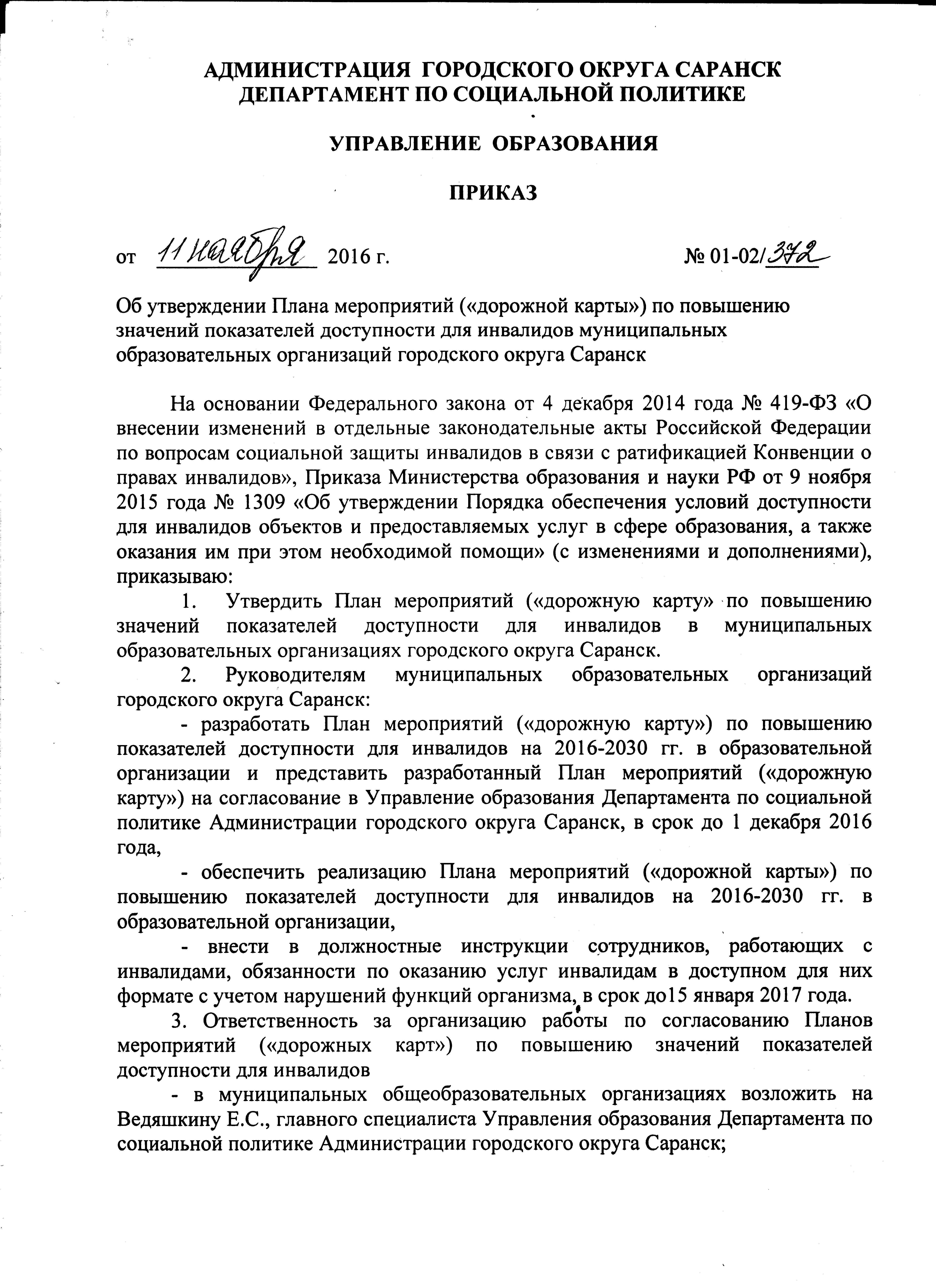 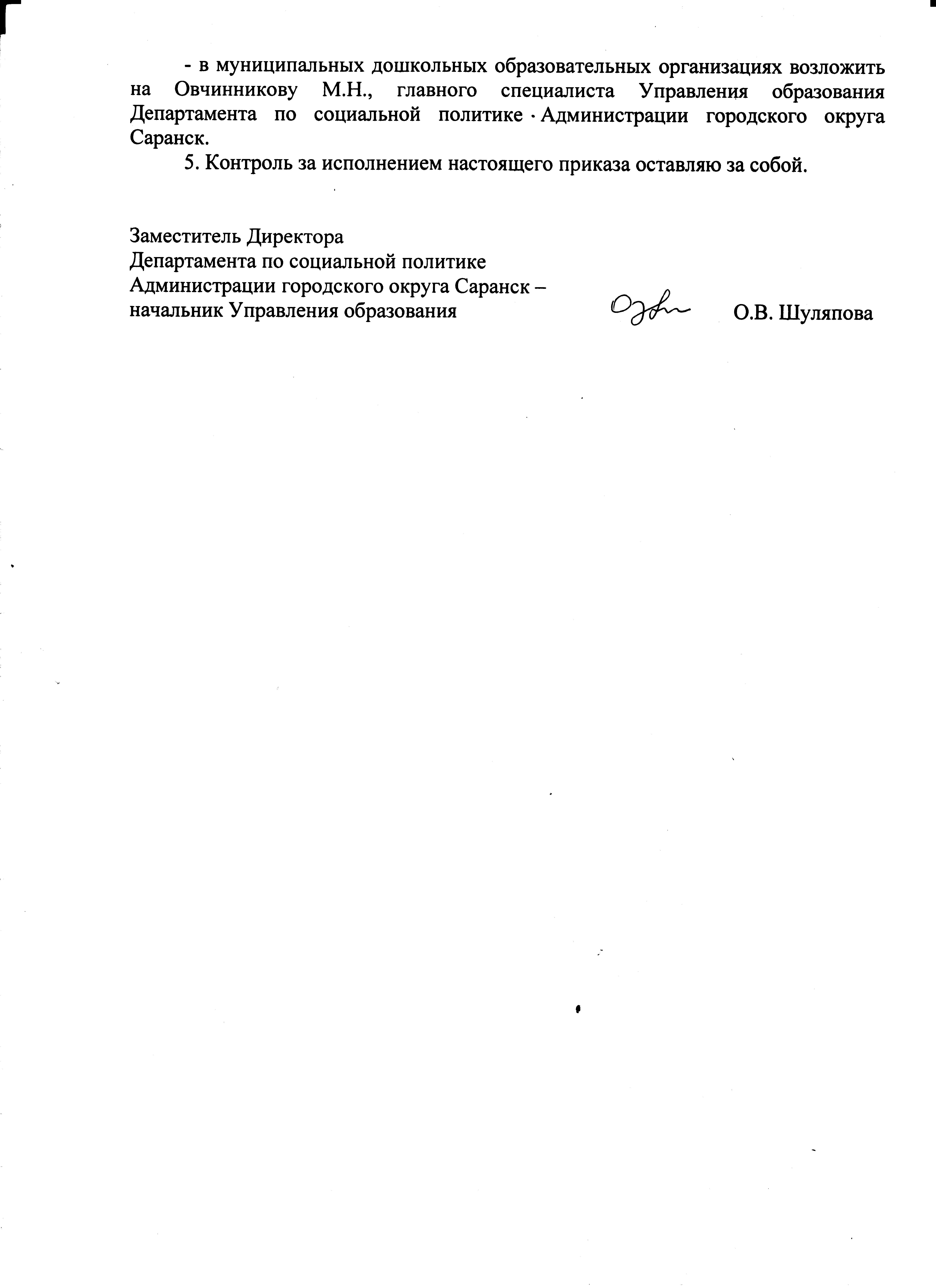 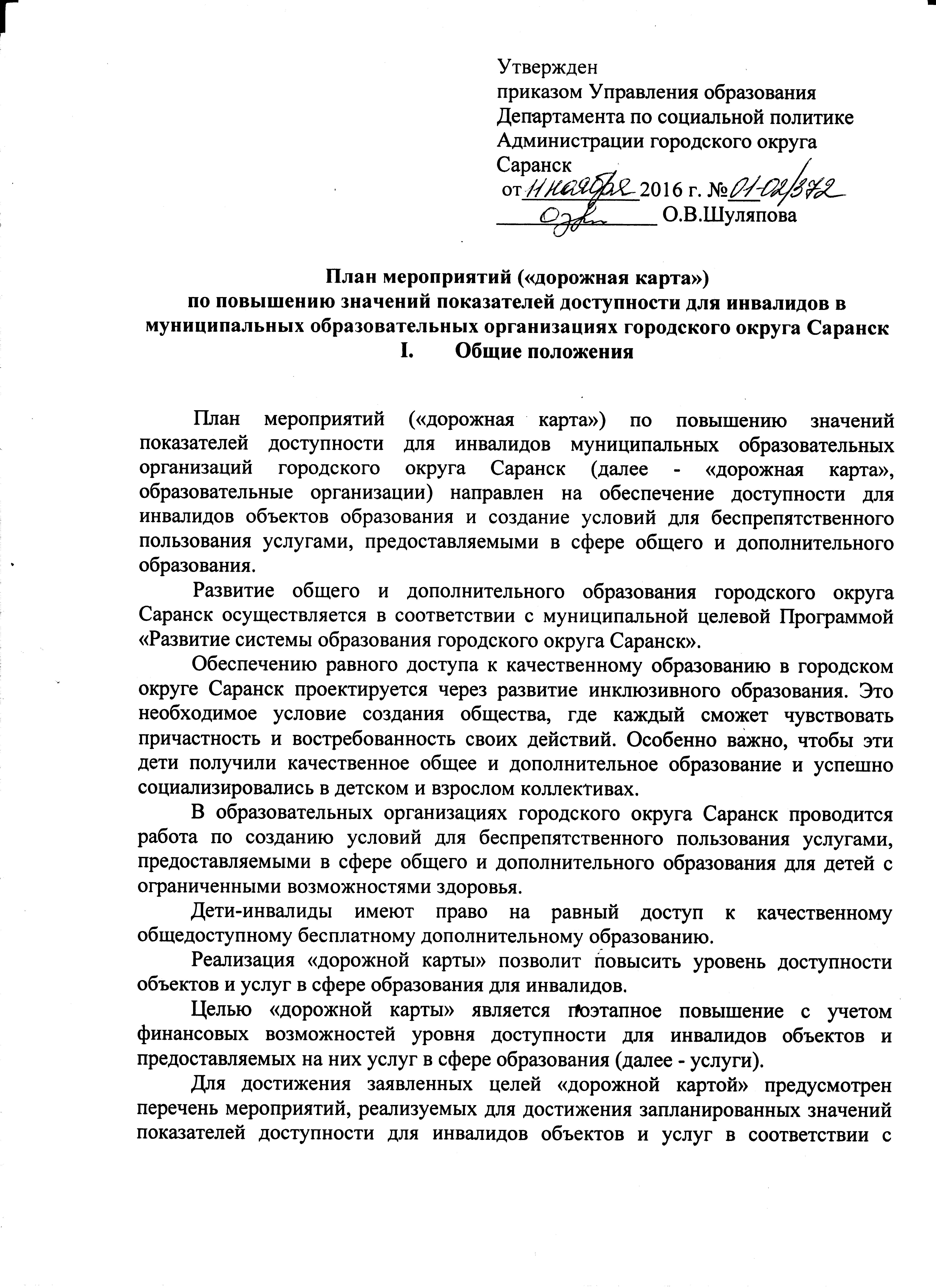 требованиями законодательства Российской Федерации об обеспечении доступности для инвалидов объектов и услуг.«Дорожной картой» предусматривается создание необходимых условий для решения основных проблем с обеспечением для инвалидов беспрепятственного доступа к объектам и услугам, таких как:наличие объектов с низкой степенью доступности и полностью не доступных для инвалидов, в которых им предоставляются услуги;наличие объектов, которые невозможно до их реконструкции или капитального ремонта приспособить с учетом потребностей инвалидов;отсутствие или неполная оснащенность части объектов приспособлениями, средствами и источниками информации в доступной форме, необходимыми для получения инвалидами услуг наравне с другими лицами;наличие работников, предоставляющих услуги инвалидам, не прошедших инструктирование или обучение по вопросам, связанным с обеспечением их доступности и оказанием при этом помощи инвалидам, и не владеющих необходимыми для этого знаниями и навыками;отсутствие паспортов доступности объектов, содержащих решения об объеме и сроках проведения мероприятий по поэтапному созданию условий для беспрепятственного доступа к ним инвалидов;отсутствие в административных регламентах ряда государственных услуг, а также в должностных инструкциях работников положений, определяющих их обязанности и порядок действий по оказанию инвалидам помощи и содействия в преодолении барьеров, мешающих получению ими услуг наравне с другими лицами.Нормативно-правовое основание:Конвенция ООН о правах инвалидов. Федеральный закон от 09 февраля 2009 года № 8-ФЗ «Об обеспечении доступа к информации о деятельности государственных органов и органов местного самоуправления. Федеральный закон от 29 декабря 2012 года № 273-ФЗ «Об образовании в Российской Федерации». Федеральный закон от 24 ноября 1995 года № 181-ФЗ «О социальной защите инвалидов в Российской Федерации». Федеральный закон от 27 июля 2010 года № 210-ФЗ «Об организации предоставления государственных и муниципальных услуг». Федеральный закон от 01 декабря 2014 года № 419-ФЗ «О внесении изменений в отдельные законодательные акты Российской Федерации по вопросам социальной защиты инвалидов в связи с ратификацией Конвенции о правах инвалидов». СП 59.13330.2012 «СНиП 35-01-2001 «Доступность зданий и сооружений для маломобильных групп населения». Постановление Правительства Российской Федерации от 17 июня 2015 года № 599 «О порядке и сроках разработки федеральными органами исполнительной власти, органами исполнительной власти субъектов Российской Федерации, органами местного самоуправления мероприятий по повышению значений показателей доступности для инвалидов объектов и услуг в установленных сферах деятельности». Приказ Министерства образования и науки Российской Федерации 06 октября 2009 года № 373 «Об утверждении Федерального государственного образовательного стандарта начального общего образования». Приказ Министерства образования и науки Российской Федерации 17 декабря 2010 года № 1897 «Об утверждении Федерального государственного образовательного стандарта основного общего образования». Приказ Министерства образования и науки Российской Федерации 17 мая 2012 года № 413 «Об утверждении Федерального государственного образовательного стандарта среднего (полного) общего образования». Приказ Министерства образования и науки Российской Федерации от 19 декабря 2014 года № 1598 «Об утверждении Федерального государственного образовательного стандарта начального общего образования обучающихся с ограниченными возможностями здоровья». Концепция долгосрочного социально-экономического развития Российской Федерации на период до 2020 года (утверждена распоряжением Правительства Российской Федерации от 17 ноября 2008 года № 1662-р). Постановление Правительства Республики Мордовия от 4 октября 2013 г. №452 «Об утверждении государственной программы Республики Мордовия "Доступная среда" на 2014 - 2018 годы»Приказ Министерства образования и науки РФ от 9 ноября 2015 года         № 1309 «Об утверждении Порядка обеспечения условий доступности для инвалидов объектов и предоставляемых услуг в сфере образования, а также оказания им при этом необходимой помощи» (с изменениями и дополнениями).Приказ Министерства образования и науки Российской Федерации от 17 октября 2013 г. № 1155 г. Москва «Об утверждении федерального государственного образовательного стандарта дошкольного образования».II. Таблица повышения значений показателей доступности для инвалидов объектов и услугIII. Перечень мероприятий, реализуемых для достижения запланированных значений показателей доступности для инвалидов объектов и услуг№ п/пНаименование показателей доступности для инвалидов объектов и услугЕдиницы измеренияЗначение показателейЗначение показателейЗначение показателейЗначение показателейЗначение показателейЗначение показателейЗначение показателейЗначение показателейСтруктурное подразделение, ответственное за мониторинг и достижение запланированных значений показателей доступности для инвалидов объектов и услуг№ п/пНаименование показателей доступности для инвалидов объектов и услугЕдиницы измерения2015 год2016 год2017 год2018 год2019 год2020 год2025 год2030 годСтруктурное подразделение, ответственное за мониторинг и достижение запланированных значений показателей доступности для инвалидов объектов и услуг1.Доля общеобразовательных организаций, в которых создана универсальная безбарьерная среда для инклюзивного образования детей-инвалидов, в общем количестве общеобразовательных организацийпроцентов4,64,68,88,88,88,88,811Управление образования Департамента по социальной политике Администрации городского округа Саранск2.Доля дошкольных образовательных организаций, в которых создана универсальная безбарьерная среда для инклюзивного образования детей-инвалидов, в общем количестве дошкольных образовательных организацийпроцентов2,95,77,08,38,38,38,38,3Управление образования Департамента по социальной политике Администрации городского округа Саранск3.Доля детей-инвалидов в возрасте от 1,5 до 7 лет, охваченных дошкольным образованием, от общей численности детей-инвалидов данного возрастапроцентов3035404040455050Управление образования Департамента по социальной политике Администрации городского округа Саранск4.Доля детей-инвалидов, которым созданы условия для получения качественного начального общего, основного общего, среднего общего образования, от общей численности детей-инвалидов школьного возрастапроцентов3540505557586070Управление образования Департамента по социальной политике Администрации городского округа Саранск5.Доля образовательных организаций, реализующих адаптированные образовательные программыпроцентов80929596979899100Управление образования Департамента по социальной политике Администрации городского округа Саранск6.Удельный вес объектов, имеющих утвержденные Паспорта доступности для инвалидов объектов и услуг, от общего количества объектов, на которых предоставляются услугипроцентов100100100100100100100100Управление образования Департамента по социальной политике Администрации городского округа Саранск7.Удельный вес образовательных организаций, предоставляющих услуги, официальный сайт которых адаптирован для лиц с нарушением зрения (слабовидящих)процентов100100100100100100100100Управление образования Департамента по социальной политике Администрации городского округа Саранск№  п/пНаименование мероприятияНормативный правовой акт, иной документ, которым предусмотрено проведение мероприятия или который планируется принятьОтветственные исполнители, соисполнителиСрок реализацииПланируемые результаты влияния мероприятия на повышение значения показателя доступности для инвалидов объектов и услугСовершенствование нормативно-правовой базыСовершенствование нормативно-правовой базыСовершенствование нормативно-правовой базыСовершенствование нормативно-правовой базыСовершенствование нормативно-правовой базы1.Проведение анализа нормативно-правовых актов образовательных организаций на предмет наличия и достаточности в них положений об обеспечении доступности для инвалидов и в случае необходимости внесение необходимых измененийПоложения, предусматривающие обеспечение установленных федеральным законодательством условий доступности объектов и услуг для инвалидовРуководители образовательных организаций4 квартал 2016  -     1 квартал 2017 гг.Наличие в нормативно-правовых актах образовательных организаций положений, предусматривающих обеспечение установленных федеральным законодательством условий доступности объектов и услуг для инвалидов2.Внесение в локальные акты образовательных организаций разделов по работе с инвалидами и лицами с ограниченными возможностями здоровьяУставПравила приема обучающихся;Положение о работе приемной комиссии;Положение о промежуточной аттестации;Положение об организации учебного процессаРуководители образовательных организаций4 квартал 2016 – 1 квартал 2017 гг.Внесенные в локальные акты образовательных организаций разделы по работе с инвалидами и лицами с ограниченными возможностями здоровья3.Обеспечение информационной открытости образовательных организацийРазделы (страницы) на сайтах образовательных организаций для инвалидов и лиц с ограниченными возможностями здоровьяРуководители образовательных организаций4 квартал 2016 – 1 квартал 2017 гг.Созданные специальные разделы (страницы) на сайтах образовательных организаций для инвалидов и лиц с ограниченными возможностями здоровья;адаптация сайтов для лиц с ограниченным зрениемII. Мероприятия по поэтапному повышению значений показателей доступности для инвалидов объектов инфраструктуры, включая оборудование объектов необходимыми приспособлениямиII. Мероприятия по поэтапному повышению значений показателей доступности для инвалидов объектов инфраструктуры, включая оборудование объектов необходимыми приспособлениямиII. Мероприятия по поэтапному повышению значений показателей доступности для инвалидов объектов инфраструктуры, включая оборудование объектов необходимыми приспособлениямиII. Мероприятия по поэтапному повышению значений показателей доступности для инвалидов объектов инфраструктуры, включая оборудование объектов необходимыми приспособлениямиII. Мероприятия по поэтапному повышению значений показателей доступности для инвалидов объектов инфраструктуры, включая оборудование объектов необходимыми приспособлениями№  п/пНаименование мероприятияНормативный правовой акт, иной документ, которым предусмотрено проведение мероприятия или который планируется принятьОтветственные исполнители, соисполнителиСрок реализацииПланируемые результаты влияния мероприятия на повышение значения показателя доступности для инвалидов объектов и услуг1.Проведение паспортизации объектов и услугПриказ Управления образования Департамента по социальной политике Администрации городского округа СаранскРуководители образовательных организаций4 квартал 2016 –   1 квартал 2017 гг.Утверждение паспортов доступности объектов и услуг, предусмотренных приказом Минобрнауки России, определение объемов работ по обеспечению условий доступности и их финансирования, уточнение базовых значений показателей и сроков выполнения мероприятий2. Разработка «дорожных карт»  Нормативно-правовой акт образовательной организацииРуководители образовательных организаций4 квартал 2016 г.Утвержденные «дорожные карты» образовательных организаций3.Анализ и согласование «дорожных кар» образовательных организацийПриказ Управления образования Департамента по социальной политике Администрации городского округа СаранскУправление образования Департамента по социальной политике Администрации городского округа Саранск4 квартал 2016 г.Утвержденные «дорожные карты» образовательных организаций4.Реализация мер по обеспечению доступности объектовПриказ Управления образования Департамента по социальной политике Администрации городского округа СаранскРуководители образовательных организаций2016 - 2025 гг. Увеличение доли объектов, на которых обеспечен доступ к местам оказания услуг4.1.Адаптация территорий, прилегающих к зданиям образовательных организацийПостановление Правительства Республики Мордовия от 4 октября 2013 г. № 452
«Об утверждении государственной программы Республики Мордовия «Доступная среда» на 2014 - 2018 годы"Управление образования Департамента по социальной политике Администрации городского округа Саранск2016-2030 гг.Увеличение доли образовательных организаций  с адаптированными для инвалидов прилегающими к зданиям территориями4.2.Адаптация входов (выходов) в здания образовательных организацийПостановление Правительства Республики Мордовия от 4 октября 2013 г. № 452
«Об утверждении государственной программы Республики Мордовия «Доступная среда» на 2014 - 2018 годы"Управление образования Департамента по социальной политике Администрации городского округа Саранск2016-2025 гг.Увеличение доли образовательных организаций  с адаптированными для инвалидов входов (выходов) в здания4.3.Адаптация устройств санитарно-гигиенических помещений образовательных организацийПостановление Правительства Республики Мордовия от 4 октября 2013 г. № 452
«Об утверждении государственной программы Республики Мордовия «Доступная среда» на 2014 - 2018 годы"Управление образования Департамента по социальной политике Администрации городского округа Саранск2016-2025 гг.Увеличение доли образовательных организаций  с адаптированными для инвалидов санитарно-гигиеническими помещениями4.4.Адаптация путей движения внутри зданий образовательных организацийПостановление Правительства Республики Мордовия от 4 октября 2013 г. № 452 «Об утверждении государственной программы Республики Мордовия «Доступная среда» на 2014 - 2018 годы"Управление образования Департамента по социальной политике Администрации городского округа Саранск2016-2025 гг.Увеличение доли образовательных организаций  с адаптированными для инвалидов путями движения внутри зданий4.5.Реализация мероприятий по материально-техническому обеспечению образовательных организацийПостановление Правительства Республики Мордовия от 4 октября 2013 г. № 452 «Об утверждении государственной программы Республики Мордовия «Доступная среда» на 2014 - 2018 годы"Управление образования Департамента по социальной политике Администрации городского округа Саранск2016-2025 гг.Материально-техническое обеспечение образовательных организацийIII. Мероприятия по поэтапному повышению значений показателей доступности предоставляемых инвалидам услуг с учетом имеющихся у них нарушенных функций организма, а также по оказанию им помощи в преодолении барьеров, препятствующих пользованию объектами и услугамиIII. Мероприятия по поэтапному повышению значений показателей доступности предоставляемых инвалидам услуг с учетом имеющихся у них нарушенных функций организма, а также по оказанию им помощи в преодолении барьеров, препятствующих пользованию объектами и услугамиIII. Мероприятия по поэтапному повышению значений показателей доступности предоставляемых инвалидам услуг с учетом имеющихся у них нарушенных функций организма, а также по оказанию им помощи в преодолении барьеров, препятствующих пользованию объектами и услугамиIII. Мероприятия по поэтапному повышению значений показателей доступности предоставляемых инвалидам услуг с учетом имеющихся у них нарушенных функций организма, а также по оказанию им помощи в преодолении барьеров, препятствующих пользованию объектами и услугамиIII. Мероприятия по поэтапному повышению значений показателей доступности предоставляемых инвалидам услуг с учетом имеющихся у них нарушенных функций организма, а также по оказанию им помощи в преодолении барьеров, препятствующих пользованию объектами и услугами№  п/пНаименование мероприятияНормативный правовой акт, иной документ, которым предусмотрено проведение мероприятия или который планируется принятьОтветственные исполнители, соисполнителиСрок реализацииПланируемые результаты влияния мероприятия на повышение значения показателя доступности для инвалидов объектов и услуг1.Организация обучения или инструктированияспециалистов, работающих с инвалидами по вопросам, связанным с обеспечением доступности для инвалидов объектов и услуг с учетом имеющихся у них стойких расстройств функций организма и ограничений жизнедеятельностиПриказ Управления образования Департамента по социальной политике Администрации городского округа СаранскУправление образования Департамента по социальной политике Администрации городского округа Саранск 2016 - 2018 гг.Увеличение доли специалистов, прошедших обучение или инструктирование2.Разработка и реализация адаптированных образовательных программПриказ Управления образования Департамента по социальной политике Администрации городского округа СаранскМУ «Информационно-методический центр», МУ «ГПМПК»2016 г.Разработанные и внедренные в учебный процесс адаптированные образовательные программы3.Информационные и просветительские мероприятия, направленные на преодоление социальной разобщенности в обществе и формирование позитивного отношения к проблеме обеспечения доступной среды жизнедеятельности для инвалидовЛокальные нормативные документы по воспитательной работеРуководители образовательных организаций2016-2020 гг.Формирование позитивного отношения к проблеме обеспечения доступной среды жизнедеятельности для инвалидов4.Психолого-педагогическое сопровождение детей-инвалидовМУ «Информационно-методический центр», МУ «ГПМПК»2016-2030 гг.Успешная социализация детей-инвалидов в обществе